Not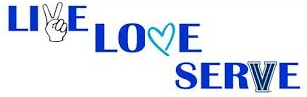 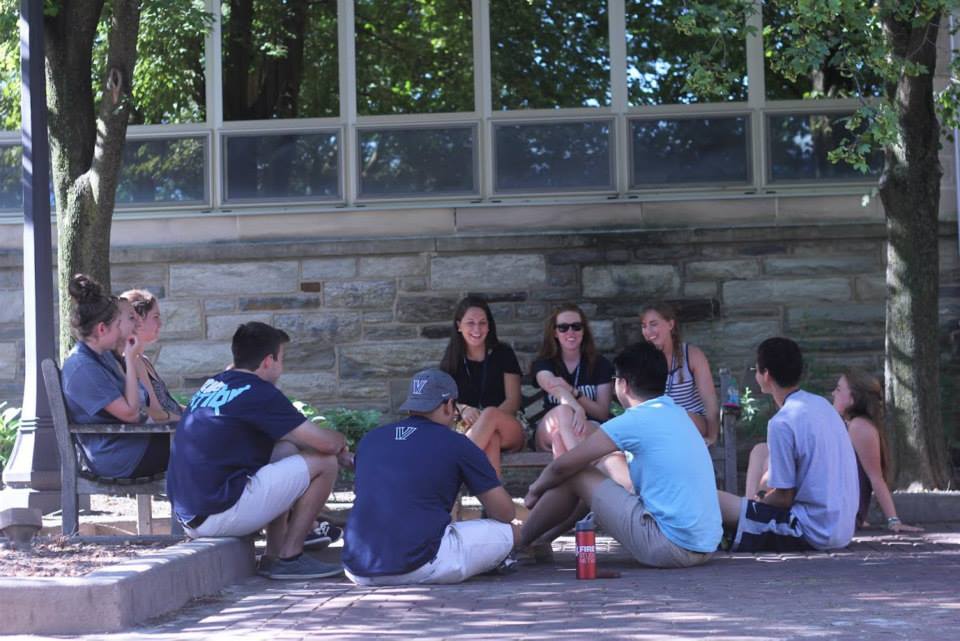 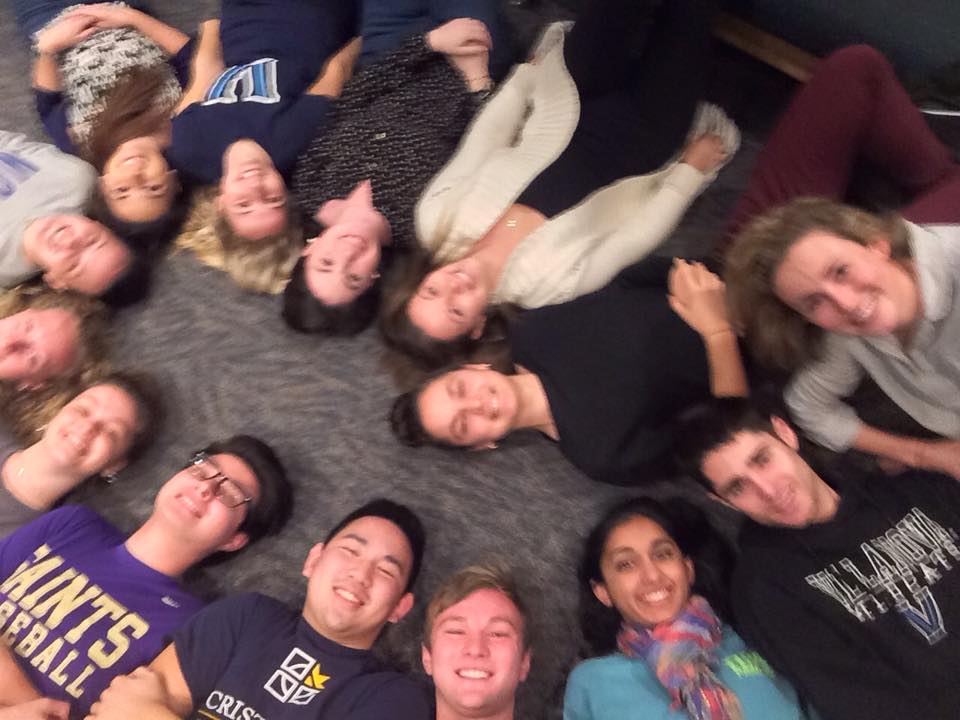 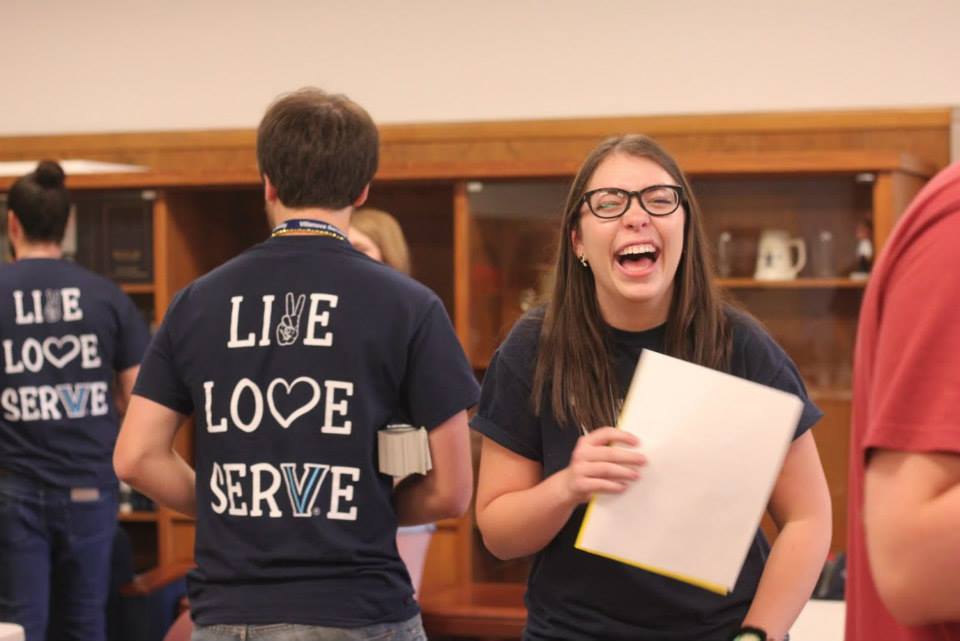 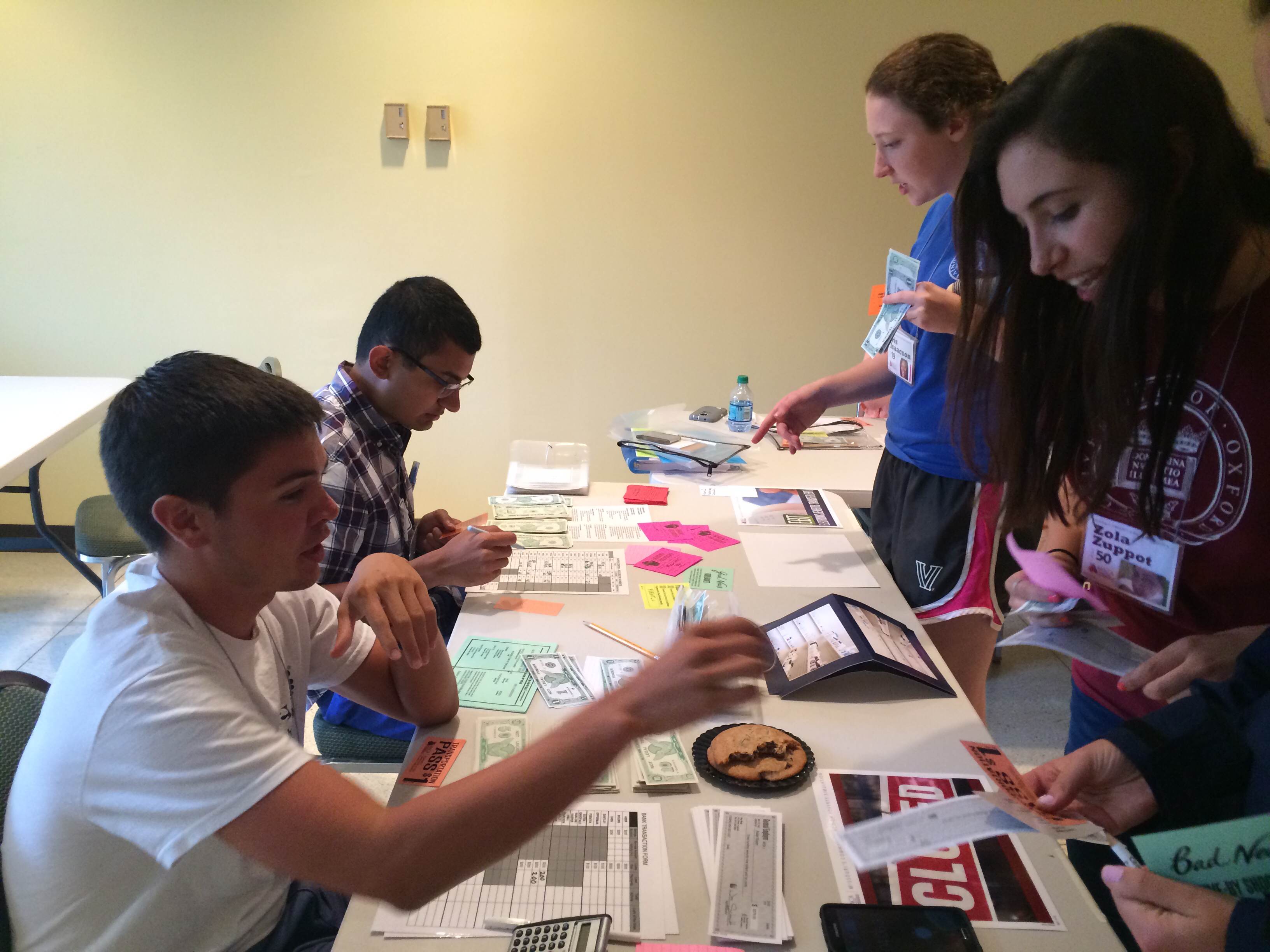 